◇カリキュラム　　　　　　　　　　　　　　＊講座内容は講師の都合により変更する事があります。受講決定時に、確定したカリキュラムをお知らせ致します。＊日程は原則変更することはありません。※受講者決定の通知は申込み受付後、郵送等にてお知らせします。2019年度　長野県消費者大学　受講申込書＊託児を利用される方は早めにお申し込みください。　　　＊ご記入いただいた個人情報は、本講座の運営以外には使用しません。回数日程日程午前10:30～12:３0午後13:３0～15:３0回数佐久会場伊那会場午前10:30～12:３0午後13:３0～15:３01９/21９/16消費者問題概論～消費者問題過去から未来へ～消費者行政の現状と課題グループワークで理解を深めよう210/６９/29長野県版エシカル消費（内容未定）金融経済（内容未定）310/1410/19消費者を守る法律～この契約取り消せますか？～環境問題はあなたの行動から～地球温暖化問題とプラスチックごみ等～グループワークで理解を深めよう411/４10/26消費者トラブルみんなで防ごう！～トラブル事例から　狙われる消費者～グループワークをしながら理解しよう消費者センター等へ相談しよう～地域で見守る力～411/４10/26消費者トラブルみんなで防ごう！～トラブル事例から　狙われる消費者～グループワークをしながら理解しよう見守りの役割　グループで考えよう！511/1611/９食の安全　大丈夫食品リスク、食品表示についてグループワークで理解を深めよう知っとく、なっとく、ネット取引～情報通信・インターネット取引の基礎知識～グループワークで理解を深めよう612/111/23長野県版エシカル消費（内容未定）特殊詐欺対策（訓練型特殊詐欺対応講座）お電話の方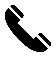 電話受付時間平日9：30-17：00直接お電話で受付します。ＦＡＸの方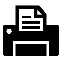 「受講申込書」に必要事項を記入し、この面をそのまま、お送りください。メールの方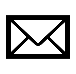 「受講申込書」の必要事項を記載の上、送信してください。〒　郵送の方「受講申込書」に必要事項を記入し、キリトリ線で切り取り、以下まで郵送してください。℡026-223-6770FAX026-223-6771kurashi-shohi@pref.nagano.lg.jp〒380-0936長野市大字中御所字岡田98-1長野県県民文化部くらし安全・消費生活課 宛℡03-5614-0543FAX03-5614-0743nagano-uketuke@zenso.or.jp※メールアドレスは受付専用です。お問い合わせにはお答えできません。〒103-0012東京都中央区日本橋堀留町2-3-5グランドメゾン日本橋堀留101 （公社）全国消費生活相談員協会 宛ふりがなお名前性別性別年代ふりがなお名前男・女男・女歳代ご住所〒〒〒〒〒〒〒〒〒ご連絡先TEL（昼間ご連絡がとれる番号）TEL（昼間ご連絡がとれる番号）TEL（昼間ご連絡がとれる番号）TEL（昼間ご連絡がとれる番号）携帯電話番号携帯電話番号携帯電話番号携帯電話番号携帯電話番号ご連絡先FAXFAXFAXFAXメールアドレスメールアドレスメールアドレスメールアドレスメールアドレス希望会場□佐久会場（佐久市佐久平交流センター）　　　□伊那会場（伊那市生涯学習センター）□佐久会場（佐久市佐久平交流センター）　　　□伊那会場（伊那市生涯学習センター）□佐久会場（佐久市佐久平交流センター）　　　□伊那会場（伊那市生涯学習センター）□佐久会場（佐久市佐久平交流センター）　　　□伊那会場（伊那市生涯学習センター）□佐久会場（佐久市佐久平交流センター）　　　□伊那会場（伊那市生涯学習センター）□佐久会場（佐久市佐久平交流センター）　　　□伊那会場（伊那市生涯学習センター）□佐久会場（佐久市佐久平交流センター）　　　□伊那会場（伊那市生涯学習センター）□佐久会場（佐久市佐久平交流センター）　　　□伊那会場（伊那市生涯学習センター）□佐久会場（佐久市佐久平交流センター）　　　□伊那会場（伊那市生涯学習センター）この講座をお知りになったきっかけをお知らせください。□県民だより　　□県ＨＰ　　□市の広報紙　　□行政の案内・チラシ　　□当協会ＨＰ□その他（　　　　　　　　　　　　　　　）この講座をお知りになったきっかけをお知らせください。□県民だより　　□県ＨＰ　　□市の広報紙　　□行政の案内・チラシ　　□当協会ＨＰ□その他（　　　　　　　　　　　　　　　）この講座をお知りになったきっかけをお知らせください。□県民だより　　□県ＨＰ　　□市の広報紙　　□行政の案内・チラシ　　□当協会ＨＰ□その他（　　　　　　　　　　　　　　　）この講座をお知りになったきっかけをお知らせください。□県民だより　　□県ＨＰ　　□市の広報紙　　□行政の案内・チラシ　　□当協会ＨＰ□その他（　　　　　　　　　　　　　　　）この講座をお知りになったきっかけをお知らせください。□県民だより　　□県ＨＰ　　□市の広報紙　　□行政の案内・チラシ　　□当協会ＨＰ□その他（　　　　　　　　　　　　　　　）この講座をお知りになったきっかけをお知らせください。□県民だより　　□県ＨＰ　　□市の広報紙　　□行政の案内・チラシ　　□当協会ＨＰ□その他（　　　　　　　　　　　　　　　）この講座をお知りになったきっかけをお知らせください。□県民だより　　□県ＨＰ　　□市の広報紙　　□行政の案内・チラシ　　□当協会ＨＰ□その他（　　　　　　　　　　　　　　　）この講座をお知りになったきっかけをお知らせください。□県民だより　　□県ＨＰ　　□市の広報紙　　□行政の案内・チラシ　　□当協会ＨＰ□その他（　　　　　　　　　　　　　　　）この講座をお知りになったきっかけをお知らせください。□県民だより　　□県ＨＰ　　□市の広報紙　　□行政の案内・チラシ　　□当協会ＨＰ□その他（　　　　　　　　　　　　　　　）この講座をお知りになったきっかけをお知らせください。□県民だより　　□県ＨＰ　　□市の広報紙　　□行政の案内・チラシ　　□当協会ＨＰ□その他（　　　　　　　　　　　　　　　）託児利用の有無□あり　　□なし託児利用の有無□あり　　□なし託児利用「あり」の方託児利用「あり」の方お子様の人数名お子様の人数名お子様の年齢歳お子様の年齢歳お子様の性別男・女お子様の性別男・女